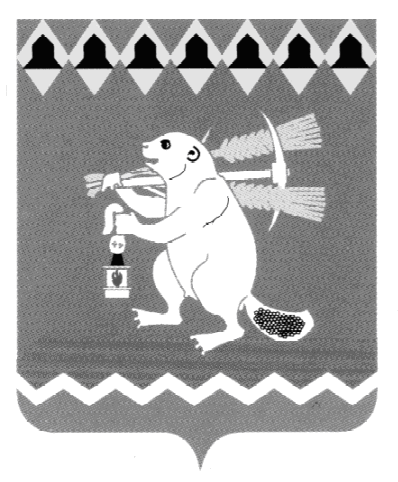 Председатель территориального органа местного самоуправления поселка  Незевай РАСПОРЯЖЕНИЕот 18.08.2015                                                                                                              № 43 Об утверждении Плана основных мероприятий, проводимых в Территориальном органе местного самоуправления посёлка Незевай в ходе месячника по подготовке населения Территориального органа местного самоуправления посёлка Незевай к действиям при возникновении чрезвычайных ситуаций в 2015 годуНа основании распоряжения Правительства Свердловской области от 31.08.2010 № 1154-РП «О месячнике по подготовке населения Свердловской области к действиям при возникновении чрезвычайных ситуаций», постановления Администрации Артёмовского городского округа от 14.08.2013 № 1172-ПА «О месячнике по  подготовке населения Артёмовского городского округа к действиям при возникновении чрезвычайных ситуаций», руководствуясь ст. 29.1, 31 Устава Артёмовского городского округа1. Утвердить План основных мероприятий,  проводимых в Территориальном органе местного самоуправления посёлка Незевай в ходе месячника по подготовке населения Территориального органа местного самоуправления посёлка Незевай  к  действиям при возникновении чрезвычайных ситуаций в 2015 году (Приложение 1);2. Контроль за исполнением настоящего распоряжения оставляю за собой.Председатель ТОМСпоселка Незевай                                                                                        С.И.Пьянков 